Draga deco, Nadamo se da ste pratli TV čas. Polako se bliži kraj školske godine. Ostalo nam je još malo gradiva.Objasnićemo vam buduće vreme nakon čega ćete moći da govorite i pišete o vašim planovima i predviđanjima u budućnosti.Vreme je za budućnost! WILL and BE GOING TO„Will“ i „Going to“ često zbunju jumnoge učenike. Postoje nijanse koje dele ova dva oblika budućeg vremena pomoću kojih ih razlikujemo.Međutim, ako ih greškom zamenite – ništa strašno!Većina ljudi će shvatiti šta ste hteli da kažete. Ali da biste se osećali kao pravi Englezi u nastavku vam predstavljamo situacije u kojima se koriste jedan i drugi oblik.WILLWILL predstavlja neke brze odluke, odluke koje smo doneli u trenutku govora, o kojima nismo prethodno razmišljali. Zato se i gradi jako kratko i jednostavno.Za sva lica koristimo WILL + INFINITIVE.Brze odluke (Odluke donete u tom trenutku)We are out of toilet paper. I will get some.
Nestalo je toalet papira.Nabaviću ga.PredviđanjezasnovanonanašemličnommišljenjuI think it will snow tomorrow.
Mislim da će sutra padati sneg.PonudeYour homework is difficult. I will help you with it.
Tvoj domaći je težak.Pomoći ću ti oko njega.The price is a bit high. I will give you a discount.
Cena je malo viša.Daću ti popust.ObećanjaDon’t worry. I will feed your hamster.
Ne brini.Nahraniću tvog hrčka..GOING TOGOING TO se koristi za nešto za šta se zna da će se desiti u budućnosti. To je uglavnom nešto što se planira, želi ili je očigledno.
Nijeo dluka doneta u trenutku kao što je slučaj sa will oblikom, već nešto o čemu smo malo duže razmišljali.
Zato je i sam oblik duži, pa koristimo AM/IS/ARE + GOING TO + INFINITIVEPlan/Želja/NameraNešto što planiramo, nameravamo, želimo i doneli smo odluku da će to biti u nekom trenutku u budućnosti:I am going to go to Vegas next week.
Idem u Vegas sledeće nedelje.Bob is going to start a public speaking course.
Bob će krenuti na kurs javnog besedništva.Znaci/Dokazi Nešto ukazuje i pokazuje da će se nešto desiti:He is really thirsty. He is going to drink lemonade.On je veoma žedan.Popiće limunadu.Ako vas nekopita : „Šta radiš danas?“. Vi imate plan i kažete:
„I am going to watch a movie at 3pm“Još jednom pažljivo pročitajte kako bi mogli da uradite vežbanja.Be going to / will(I can talk about plans and predictions for the future) BE going to – for plans and intetions - za planove i namereExamples – primeriI’m going to be a teacher when I’m older.Ja ću biti nastavnik kada budem stariji
He’s not going to play football anymore. On vise neće igrati fudbal
Are you going to buy a new T-shirt?.Da li ćeš ti kupiti novu majicu?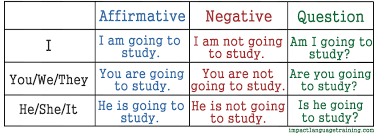 Remember! zapamtiteWe use ‘going to’ to talk about our future plans.  – Koristimo “going to” kada govorimo o našim PLANOVIMA 
I’m going to write my homework tonight.
They’re going to watch a film this weekend.Be careful! PažljivoYou can usually make the negative in two ways. Postoje dva načina za građenje odričnog oblika
He isn’t going to ride a bike.He’s not going to ride a bike.
They aren’t going to visit us.They’re not going to visit us.WILL – for predictions – zapredviđanjaExamples - PrimeriI will be a teacher.
He’ll travel around the world.
You won’t have any problems.Remember! - ZapamtiteWe can use ‘will’ or ‘’ll’ to talk about the future and make future predictions. Koristimo WILL ili skraćeno ‘LL da govorimo o budućnosti For the negative, we can say ‘will not’ or ‘won’t’. Za odrični oblik koristimo WILL NOT ili WON’T 
I’ll live in a big house when I’m older.
She will have lots of pets.
Children won’t go to school in the future.
We will not drive normal cars.We say... We don’t say...Kažemo .. Nikako ne govorimo...Pravilno NepravilnoPeople will drive flying cars in the future. (NOT People will to drive flying cars in the future.)
I won’t live at home when I go to university.     NOT I willn’t live at home when I go to university.)
My father won’t be happy when he sees broken window!(NOT My father won’t to be happy when he sees this broken window!)Vežbanja imate na strani 71 u vašim knjigama. (Vežbe 1,2,3,4,5,)Ako neko nema udžbenik imate dva veoma laka vežbanja u produžetku.DOMAĆI - BIRATE JEDAN OD PONUĐENIHOdaberite jednu vežbu koju ćete uraditiWrite three predictions and three plans or intentions for next year.VEŽBANJA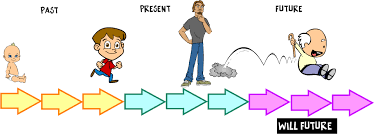 1. True or False.Read and circle True or False. Pročitaj tekst pa zaokruži  Tačno ili Netačno I think the future will be very different. Children won’t go to school, they’ll havea robot teacher who teaches them at home. People won’t drive normal cars,there will be special flying cars. As for me, when I grow up I’ll be a vet becauseI like helping animals, and I won’t get married until I’m at least 30!a. I think the future will be different. True Falseb. I think children will have a normal teacher. True Falsec. I think people will have special flying cars. True Falsed. I want to be a vet. True Falsee. I want to get married when I’m 20. True False2. Make it right! Ispravi Find the mistake, underline it and write it correctly. Pronađi grešku, podvuci, pa napiši pravilno a. I’m going go to Hong Kong. _________________________________________b. She are going to be a doctor when she grows up. ____________________________________c. He going to watch TV tonight. _______________________________________________________________d. They’re going to having pizza for dinner. ____________________________________________e. I’m go to visit my grandparents at the weekend. ________________________________________________Na sledećoj strani su rešenja gde možete da proverite vaše odgovore.REŠENJA1.a. I think the future will be different. True Falseb. I think children will have a normal teacher. True Falsec. I think people will have special flying cars. True Falsed. I want to be a vet. True Falsee. I want to get married when I’m 20. TrueFalse2.a. I’m going go to Hong Kong. ____to go____b. She are going to be a doctor when she grows up. _She is going to be_c. He going to watch TV tonight. He is going to watchd. They’re going to having pizza for dinner. They’re going to havee. I’m go to visit my grandparents at the weekend. __I’m going to visit__